MALINENI LAKSHMAIAH ENGINEERING COLLEGE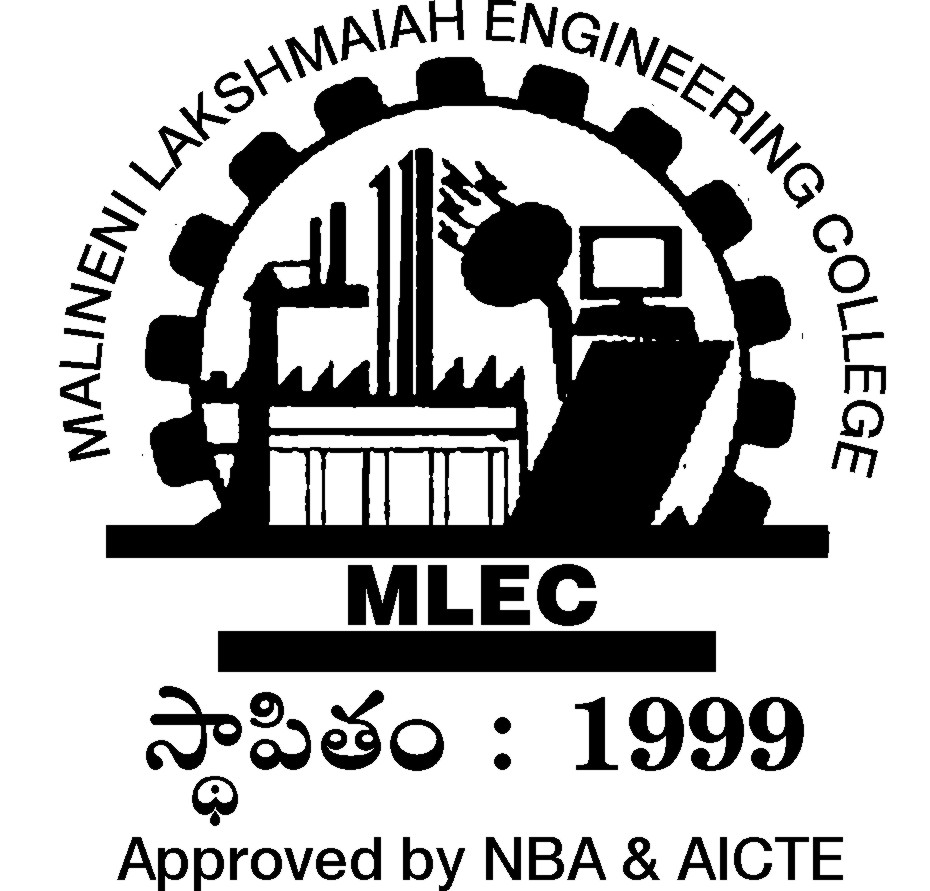 (Affiliated to JNTUK, Kakinada and Approved by AICTE, New Delhi Accredited by NBA, New Delhi)Singarayakonda -523101, Prakasam Dt., (A.P.)DEPARTMENT OF COMPUTER SCIENCE & ENGINEERINGAcademic Year: 2015-2016	TIME TABLE       	Class	: III B.Tech 				   			       	 Sem.	: I									W.e.f:	29-06-2015				                       						Room No: 315Compiler Design				: Mr.P.SrinivasuluOperating System				: Mr.P.V.Ravi KanthPrinciples of Programming Language	: Mr.T.Hari KrishnaData Communication				: Mr.P.Krishna ChaitanyaData Base Management System		: Mr.N.Madhava RaoCompiler Design Lab				: Mr.P.SrinivasuluOperating System Lab				: Mr.P.V.Ravi KanthData Base Management System Lab		: Mr.N.Madhava Rao	Linux Programming Lab			: Mr.M.Madhava ReddyClass Teacher					: Mr.P.V.Ravi KanthDAY/TIME9:30 To 10:2010:20 To11:1011:20To12:1012:10To1:00L U N C H     B R E A K1:50To2:402:40To3:303:30To4:20MONOSCDPPLDCL U N C H     B R E A K←DBMS LAB→←DBMS LAB→←DBMS LAB→TUEPPL←OS LAB→←OS LAB→←OS LAB→L U N C H     B R E A KDBMSCDDCWEDDCCDPPLOSL U N C H     B R E A KDBMSCommunication SkillsCommunication SkillsTHUDBMS←CD LAB→←CD LAB→←CD LAB→L U N C H     B R E A KOSPPLIPRFRICDDCDBMSOSL U N C H     B R E A K←LP LAB→←LP LAB→←LP LAB→SATIPRPPLOSDBMSL U N C H     B R E A KCDDCLIB